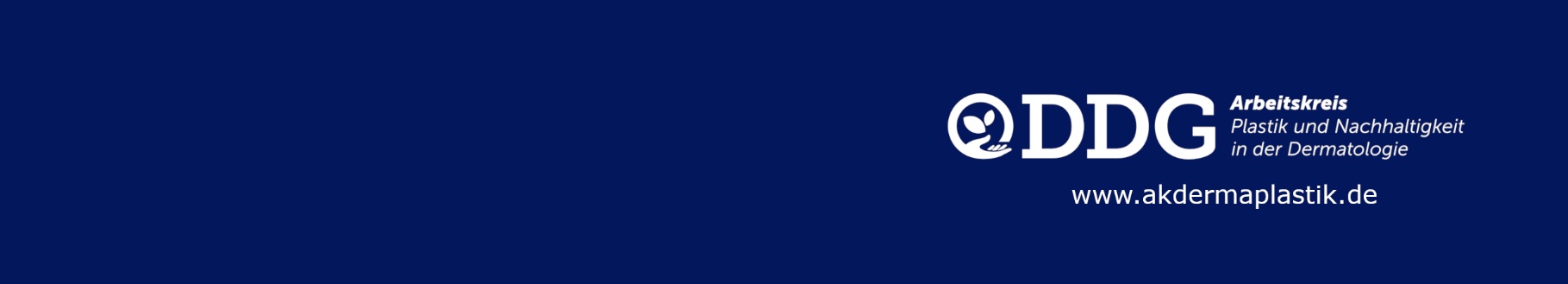 Möglichkeiten, Anfahrtswege der PatientInnen zur Praxis nachhaltig anzubieten, orientieren sich am Wohnort, am Standort der Praxis, dem ÖPNV, Radwegen, vorhandenen Abstellmöglichkeiten, Parkplätzen etc.Anteil der mobilitätsbedingten CO2-Emissionen im ambulanten Bereich einer Arztpraxis:       (NHS: vereinfachte Darstellung, publiziert in: Terrison et.al. 2021 Lancet Planet Health 5)Qualitätshandbuch der Praxis Dr. __________________CL Mobilität PatientInnenErreichbarkeit der Praxis perIdeen/Hilfestellung zu nachhaltiger AlternativeerledigtAutoGemeinsam mit umliegenden Praxen Fahrdienste nach dem Prinzip Sammeltaxi einrichtenauf Ladestationen für E-Autos/E-Bikes in der Umgebung hinweisenVideo-Sprechstunden anbietenBei immobilen PatientInnen Möglichkeit des Hausbesuchs statt Krankentransport in Erwägung ziehenÖPNVFahrpläne vom ÖPNV in der Praxis aushängen und regelmäßig aktualisierenFahrradAbschließbare Fahrradständer installieren (lassen)Patienteninfo (siehe dort) über Co-Benefits mitgebenFußwegPatienteninfo (siehe dort) über Co-Benefits mitgebenE-Roller, E-Bikes,Car SharingAdressen der nächsten Verleihstationen angebenMobilpunkteMobilpunkte (multifunktionale Wartehäuschen) vor Praxen beantragen (ländliche Gegend)Erstellt von:Datum:Geprüft von:Datum:Version:CL Mobilität PatientInnen.docxSeiten: 1